Civil and Environmental Engineering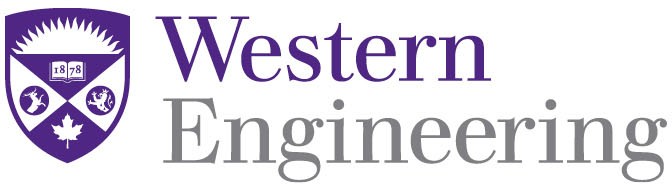 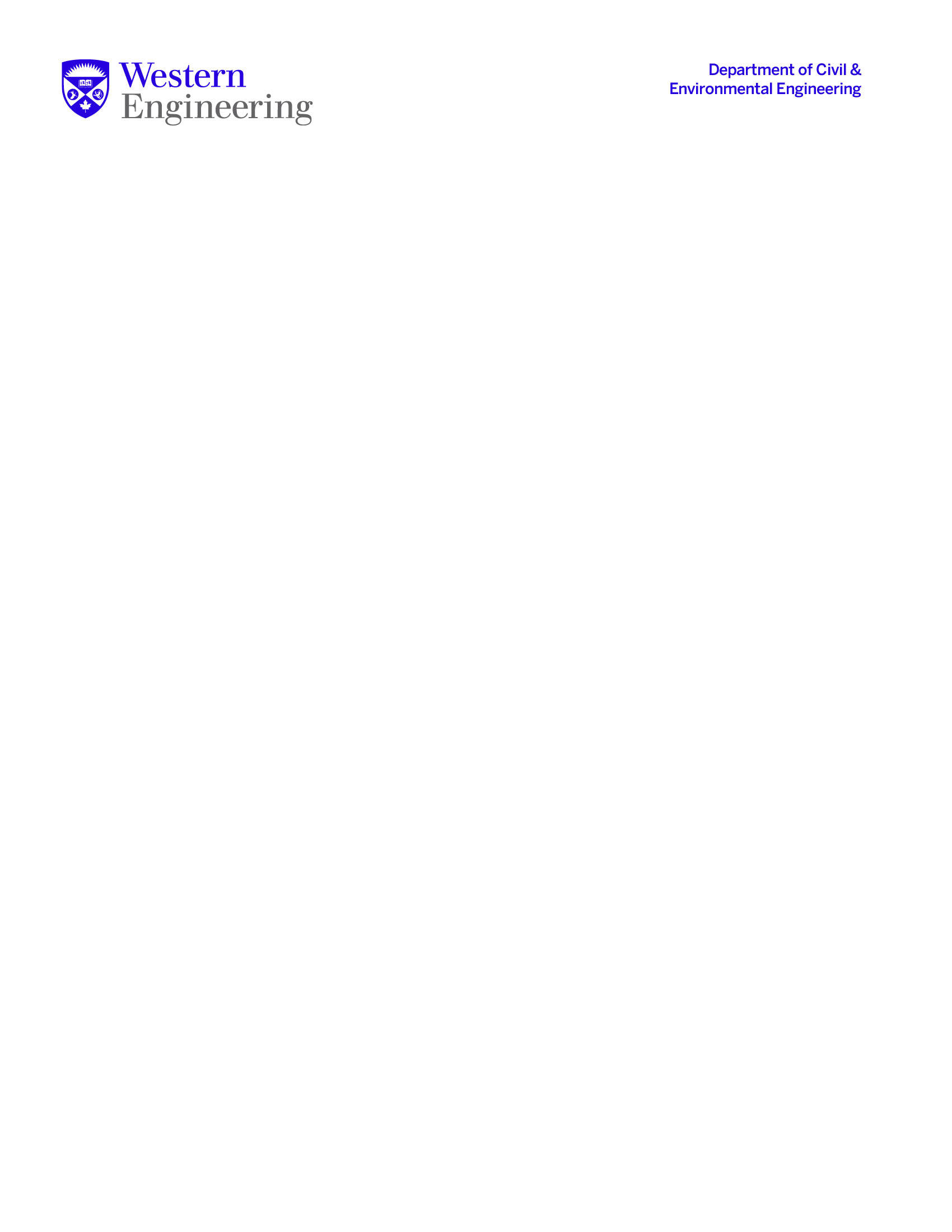 